João Pessoa, xx/xx/xxxxSolicitação – Prorrogação de prazo para defesaÀ Coordenação do Programa de Pós Graduação em Desenvolvimento e Meio Ambiente – Doutorado,Eu, xxxxxxxxxx, aluno regularmente matriculado no Doutorado sob matrícula xxxxxxxxxxxxx, venho por meio deste solicitar prorrogação da data de defesa da da tese para a seguinte data: xx/xx/xxxx, compreendendo xx meses.Declaro estar ciente a respeito da Resolução 79/2013 que estabelece as normas regimentais dos Programas de Pós-Graduação da Universidade Federal da Paraíba, particularmente, do Artigo 69, que especifica os critérios e condições para a prorrogação do prazo.Desse modo, esta solicitação segue com todas as exigências da resolução, contendo em anexo: a) justificativa da solicitação, b) parecer circunstanciado do orientador, c) versão preliminar da dissertação, trabalho equivalente ou tese e d) cronograma indicativo das atividades a serem desenvolvidas no período da prorrogação.Estou ciente que minha solicitação e a documentação apresentada serão avaliadas pelo colegiado do programa, que emitirá um parecer final e do qual serei comunicado.Assinatura do Interessado:E-mail do interessado: 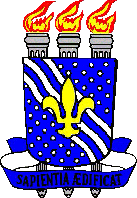 UNIVERSIDADE FEDERAL DA PARAÍBAPrograma Regional de Pós-Graduação Em Desenvolvimento e Meio AmbientePrograma UFPBDOUTORADOPRODEMACaixa Postal 5122 João Pessoa – PB 58051-970Fax/Fone: (083)3216-7472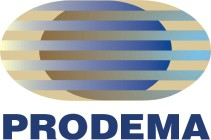 